Конспект непосредственной образовательной деятельности в старшей группе «Берегите зубы»Цель: -Продолжать формировать бережное отношение к своему организму.Программные задачи:- продолжать формировать бережное отношение к своему организму;- познакомить детей со строением зубов, объяснить, насколько важно иметь здоровые зубы;- дать детям представление о молочных и постоянных зубах;- формировать знания о том, что необходимо бережно относиться к зубам и полости рта; развивать представления о поведении, сохраняющем и укрепляющем здоровье;- познакомить детей с правилами  ухода за зубами, как правильно чистить зубы, с техникой чистки зубов, поддерживать желание ухаживать за зубами;- учить беречь зубы, соблюдать  правила ухода за ними;- формировать сознательное, положительное отношение к уходу за зубами,воспитывать заботу о своём организме;- воспитывать у детей культурно-гигиенические навыки, привычку к здоровому образу жизни;- закрепить полученные знания о правилах здорового питания;- развивать внимание, память;Материал и оборудование к непосредственной образовательной деятельности:- иллюстрация  тропического  леса и берега реки;- рабочий лист «Берегите зубы» и цветные карандаши для каждого ребёнка;- сказка «Зайка – зазнайка»;- коллаж «Уход за зубами»- мнемотаблица на слово «зуб»;-незаполненная таблица и карандаш( фломастер) для каждого ребёнка;- кассета с записью звуков тропического леса.Предварительная работа:Беседы с детьми о необходимости чистить зубы, рассматривание иллюстраций, чтение художественной литературы.Ход непосредственно образовательной деятельности:1.Путешествие. Воспитатель показывает иллюстрацию тропического леса и рассказывает: « Ребята! Посмотрите, какая необычная страна, какой яркий тропический лес! Вы слышите, как необычно звучат голоса и звуки этого леса? (Звучит запись тропического леса). Эти звуки не похожи на звуки нашего леса – здесь не чирикают  воробушки, не кричат сороки, кукушки, вороны. Здесь живут совсем не такие звери и птицы, как в наших лесах. Здесь очень жарко. Солнце печёт с необычайной силой, хочется пить. Всё живое старается быть ближе к воде. Вот с ветки на ветку прыгнула обезьянка. Ох, и ловкая она! Ей нипочём высокие деревья и большие растения! А вот яркие попугайчики красуются друг перед другом, подлетают к воде и пьют из реки.В одной из таких рек жил – был злой, сердитый крокодил. Он всех обижал и никогда не чистил зубы. Однажды он, как всегда, вредничал – брызгал водой на обезьянок, дразнил попугайчиков. И вдруг он громко зарыдал. У него разболелись зубы.-  Так тебе и надо, - сказали обезьянки.- Наверное, ты никогда не чистил зубы,- заметили попугайчики.-Как же я буду их чистить? – спросил крокодил.- У меня  короткие лапы!- И он зарыдал большими крокодильими слезами.- Как вам не стыдно! – пристыдила зверей прилетевшая маленькая птичка.- Ему же больно! Я тебе помогу!Птичка залетела в пасть крокодилу и начала чистить ему зубы. С тех пор  крокодил и птичка подружились.Не только у зверей есть зубы. У человека тоже – 32 . Размер  и форма зубов зависят от задач, которые они выполняют. Широкие  плоские  верхние и нижние зубы (резцы) позволяют откусывать кусочки пищи. Заострённые боковые (клыки) нужны для измельчения твёрдой пищи, мяса. Толстые коренные зубы перетирают пищу на  очень маленькие частицы.До 6 лет зубы у детей молочные, а потом меняются на постоянные. Чтобы постоянные зубы  выросли здоровыми, надо тщательно ухаживать за молочными зубами. Если за ними ухаживать неправильно ,в них образуется дырка- кариес. Большая дырка в зубе- это всегда больно. А кроме того, больные зубы  вредят другим органам- сердцу, глазам, почкам. Но мы не будем ждать, когда появится кариес. Будем делать всё правильно и будем ходить к врачу!Зубы не любят резких перепадов температуры. Нельзя после  мороженого сразу пить горячий чай. Вредно грызть орехи зубами. Зубы портятся от употребления большого количества пирожных и других сладостей. Но от употребления большого количества фруктов и овощей они лучше растут.Зубкам нужен уход: после еды рот надо полоскать водой и помнить, что зубы надо чистить два раз  в сутки. Чистить долго - три минуты.Чистим зубки вверх и вниз.Ну, микробы, берегись!2.Что полезно? Воспитатель раздаёт детям индивидуальные рабочие листы «Берегите зубы» и даёт задание.1. Рассмотреть рисунки.2. Подумать, оценить поступки – где дети поступают правильно, а где неправильно.3. Закрасить кружки красным карандашом, если правильные поступки, или чёрным, если неправильные .4. Запомнить, что неправильные поступки могут привести к болезни.3.Физкультминутка. Воспитатель читает рифмовку, дети выполняют соответствующие движения.На болоте лягушки,Зелённые подружки                         ( дети прыгают)Утром рано умывались,Полотенцем вытирались,                 (дети умываются и   вытираются)Ножками топали,Ручками хлопали,                               (дети топают и хлопают)Вправо, влево наклонялись, И обратно возвращались.                  ( дети выполняют наклоны)4. Чтение сказки «Зайка – зазнайка»Дети садятся за столы  и слушают сказку. После этого  воспитатель задаёт вопросы по сказке.Далеко- далеко  в лесу, в самой чаще у зайчихи родились зайчата. Малыши быстро подрастали, и всем в лесу стало заметно, что они не похожи друг на друга.Первый зайчик был очень добрый и всегда стремился всем помогать: ёжику донести грибочки, маме – зайчихе принести капусты, дяде Мише Топтыгину вытащить пчелиное жало из лапы. Зайчишку так и прозвали «Зайка – помогай-ка».Второй зайка очень любил чистоту. Он был первым помощником у зайчихи. Нужно навести порядок, подмести пол, вымыть посуду -  наш зайка тут как тут. Его так и прозвали «Зайка – убирай-ка».А третий зайка любил хвастаться и часто обижал своих братьев. «Я быстрее всех бегаю и прыгаю, - говорил он.- Я самый ловкий. Я самый  умный.»Его стали звать «Зайка – зазнайка»Зайчиха была очень заботливой и внимательной мамой. Каждое утро она выводила своё семейство на зарядку, приучала всех умываться и чистить зубки. Она повторяла:- Зайцы должны иметь отличные крепкие зубы, иначе как вы будете  грызть морковку  и капусту? Берегитесь микроба – зубоеда.Все зайчишки слушались маму и старались делать всё , как она учила, кроме одного: Зайки – зазнайки.- Не хочу умываться. Не хочу чистить зубы. Они у меня и так  самые крепкие и самые беленькие.Шло время, и наш зайчик продолжал зазнаваться и не слушаться маму. А коварный микроб не дремал. Он ждал своего часа.И вот однажды вредный микроб – зубоед  подкрался к глупому зайчишке и укусил его, когда он ел любимую морковку:- Ой, ой, как больно! – закричал Зайка –зазнайка и схватился лапкой за щеку.К зайцам в домик срочно вылетел  доктор дятел.- Так, так. Понятно. У вас кариес, голубчик. Надо срочно лечить, - сказал доктор.Он быстро вылечил зубик зайке, но след от укуса микроба – зубоеда  так и остался – маленькая пломба.С тех пор зайка  перестал зазнаваться. Утром  на зарядку  первым выбегал  и про зубы  не забывал.А микроб – зубоед до сих пор где – то прячется и ждёт, когда появится ещё какой – нибудь зазнайка, который не  хочет чистить зубы.Вопросы для размышления:Какими были зайчата?Кто из них поступал правильно и кто неправильно?Почему случилась неприятность с Зайкой – зазнайкой?Надо ли слушаться старших?Как надо ухаживать за зубами?5.Коллаж «Уход за зубами».Воспитатель показывает коллаж и рассказывает: « Мы должны беречь  свои зубы. Они у детей пока молочные, но чтобы выросли  здоровыми постоянные, надо ухаживать за молочными зубами. Чистить зубы следует два раза в день – утром и вечером. Нужно есть больше продуктов, полезных для зубов, и меньше сластей, посещать зубного врача – стоматолога и не бояться его. Иначе  зубы могут разболеться, как у крокодила из сказки. Буква «З» - первая буква в слове зубы».6.Мнемотаблица на слово « зуб».Воспитатель  показывает  мнемотаблицу и объясняет детям, что на ней  изображено  и почему .Воспитатель раздаёт детям незаполненные мнемотабицы и предлагает заполнить их по памяти.1,5,9, - слово «зуб». 2 – Чтобы зубы были здоровыми, нужно есть полезные для них продукты – фрукты и овощи.  3 – У пилы тоже есть зубы:Ела, ела, дуб, дуб,Поломала  зуб, зуб. 4 – Зубам нужен уход: чистить  пастой и щёткой.6 – У треугольника три угла, три стороны, в слове «зуб» тоже три буквы, треугольник похож на зуб.7 – Цифра 3 похожа на букву З.8 – Когда зубу нужна помощь, нужно идти к доктору, а так же надо  посещать  стоматолога для профилактики.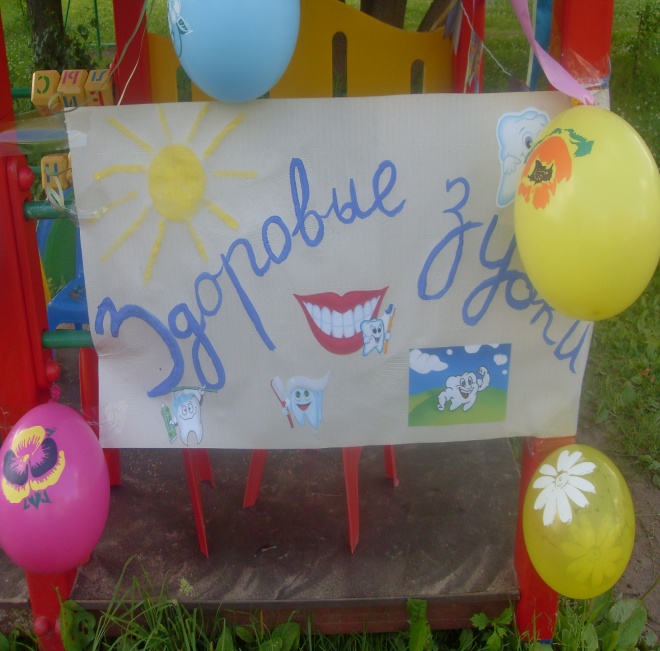 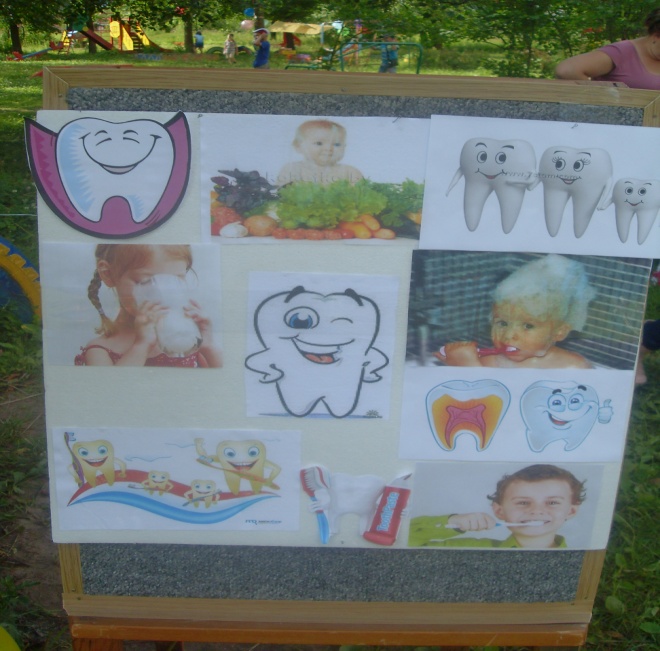 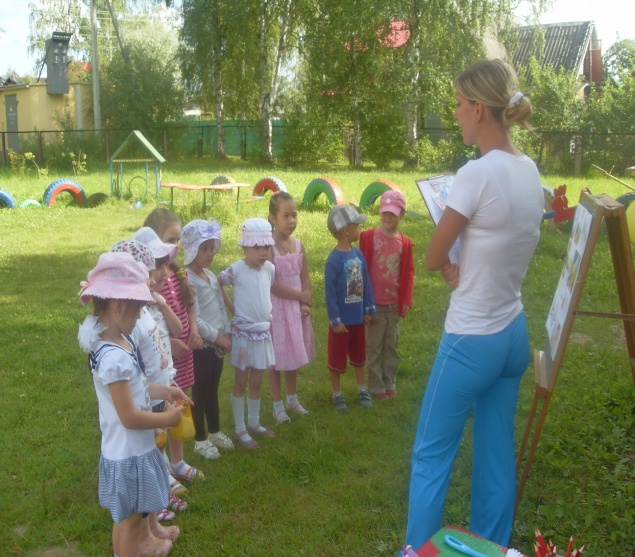 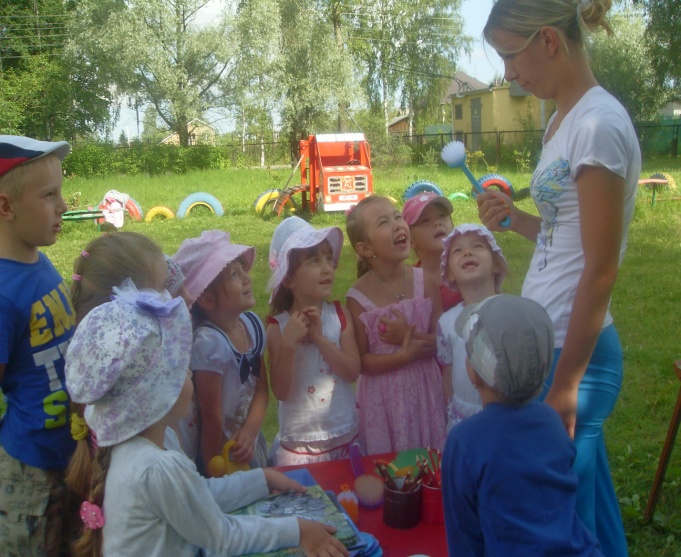 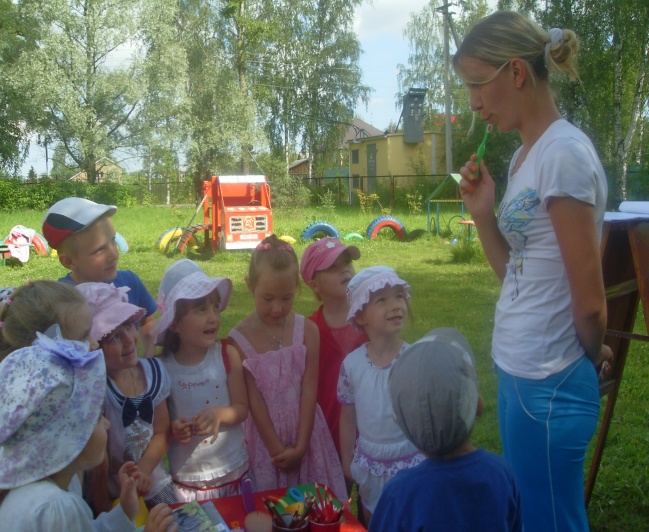 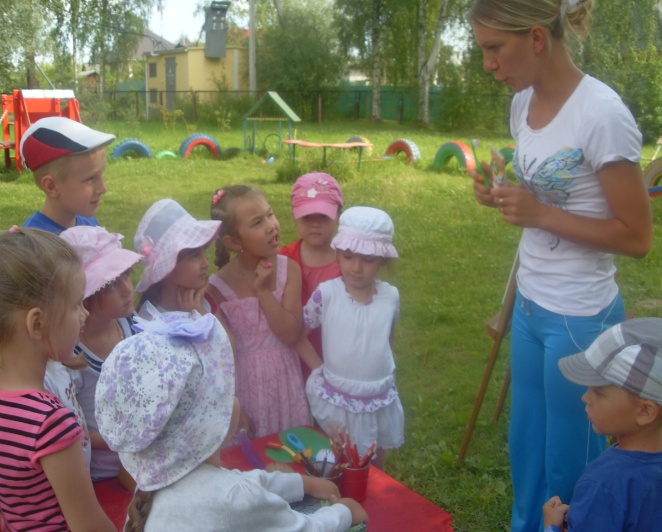 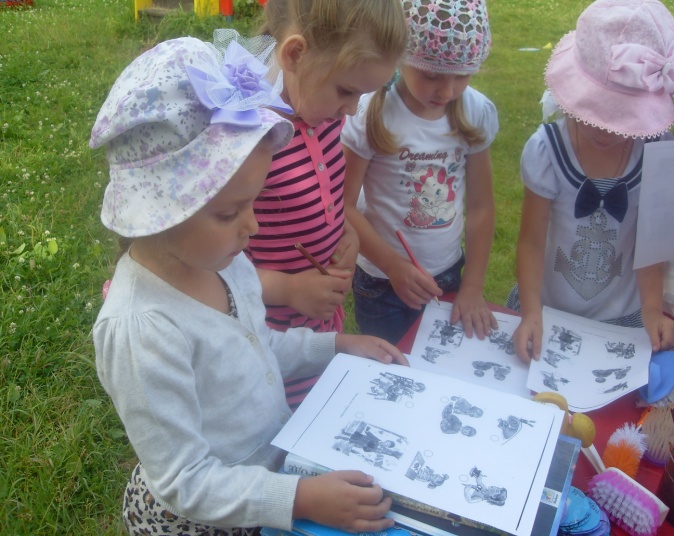 З1З1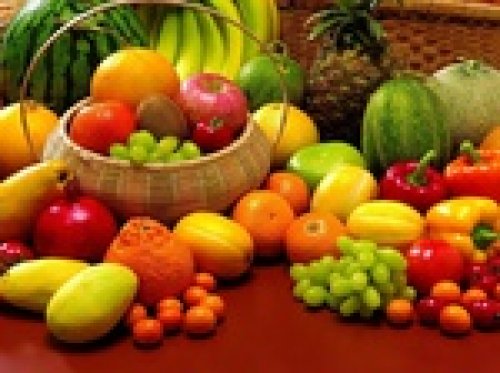 2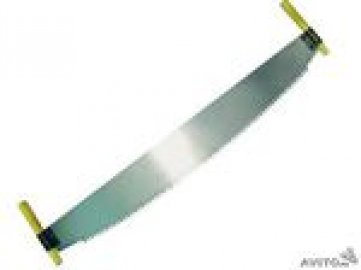 3334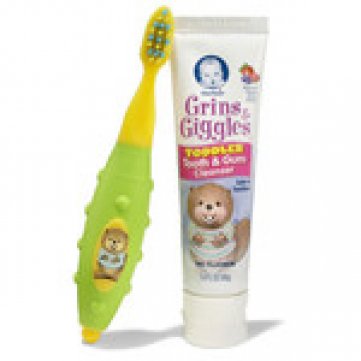 4У5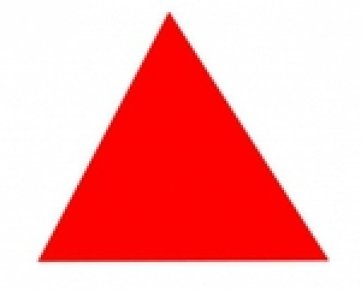 66637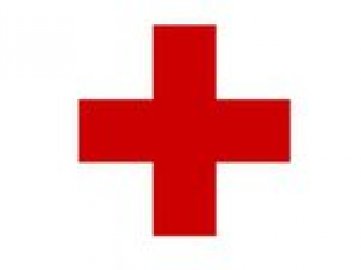 88Б9